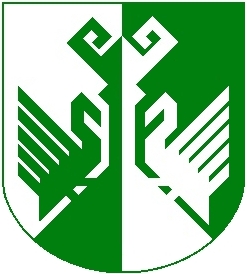 от 12 января 2018 года № 08/1Об утверждении муниципальной программы «Развитие жилищно-коммунального и дорожного хозяйства муниципального образования «Сернурский муниципальный район» на 2018-2025 годы»1. В соответствии с постановлением администрации МО «Сернурский муниципальный район» от 03.09.2013 г. № 410 «О порядке разработки, реализации и оценки эффективности муниципальных программ муниципального образования «Сернурский муниципальный район» администрация МО «Сернурский муниципальный район»  постановляет: 1. Утвердить прилагаемую муниципальную программу «Развитие жилищно-коммунального и дорожного хозяйства муниципального образования «Сернурский муниципальный район» на 2018-2025годы»2. Контроль за исполнением настоящего постановления возложить на первого заместителя главы администрации муниципального образования «Сернурский муниципальный район» по вопросам жизнеобеспечения и безопасности А.В. Кугергина.3. Настоящее постановление вступает в силу со дня его подписания. Дмитриева Н.Л.(83633) 9-74-01СОГЛАСОВАНО:МУНИЦИПАЛЬНАЯ ПРОГРАММАМУНИЦИПАЛЬНОГО ОБРАЗОВАНИЯ «СЕРНУРСКИЙ МУНИЦИПАЛЬНЫЙ РАЙОН»«Развитие жилищно-коммунального и дорожного хозяйства муниципального образования «Сернурский муниципальный районна 2018-2025 годы»ПАСПОРТмуниципальной программы муниципального образования«Сернурский муниципальный район»«Развитие жилищно-коммунального и дорожного хозяйства муниципального образования«Сернурский муниципальный районна 2018-2025 годы»I. Характеристика состояния сферы реализации муниципальной программы, прогноз ее развития и основные проблемыСоздание условий для устойчивого развития территории муниципального района в целом и территорий городского и сельских поселений в частности является одной из важнейших стратегических целей государственной политики, достижение которой позволит обеспечить продовольственную безопасность, повысить конкурентоспособность российской экономики и благосостояния граждан.Кризисное состояние жилищно-коммунального комплекса, обусловленное его неудовлетворительным финансово-экономическим состоянием, высокой затратностью, отсутствием стимулов снижения издержек на производство жилищно-коммунальных услуг, низкой платежеспособностью населения, неразвитостью конкурентной среды, привело, как следствие, к высокой степени износа основных фондов.Одной из задач жилищной политики в Сернурском муниципальном районе, направленной на комплексное решение проблемы перехода к устойчивому функционированию и развитию жилищной сферы, обеспечивающему доступность жилья для граждан, безопасные и комфортные условия проживания в нем, является обеспечение реализации права на улучшение жилищных условий граждан, проживающих в аварийном жилищном фонде. Это относится и к техническому состоянию многоквартирных жилых домов, большая часть которых до последнего времени находилась на балансе и обслуживании муниципальных жилищных организаций.Актуальность Программы обусловлена рядом социальных и экономических факторов. Социальные факторы связаны с низким качеством жилищных услуг и потенциальной аварийностью жилья, экономические - с высокими эксплуатационными затратами на его содержание.Наряду с достаточно низкой заработной платой в сельском хозяйстве совокупное неблагополучие в состоянии сельской социально-территориальной составляющей общества тормозит создание надлежащих условий для здорового образа жизни, повышения позитивной активности, работоспособности и результативной деятельности, а в итоге – для укрепления престижности аграрного труда и сельского места жительства.Положительные тенденции в развитии индивидуального жилищного строительства, социальной и инженерной инфраструктуры в сельской местности еще недостаточны для преодоления разрыва в уровне и качестве жизни городского и сельского населения и нормализации демографической ситуации.Продолжается тенденция сокращения трудовых кадров сельского хозяйства.Исходя из задач социально-экономической политики страны на ближайший период и долгосрочную перспективу для преодоления критического положения в социальном развитии села необходимо проведение упреждающих мероприятий.Одним из ключевых преимуществ настоящей Программы является использование при ее разработке положительного опыта применения программно-целевого метода при решении социальных проблем.Результаты ее реализации позволят создать условия для устойчивого развития территорий поселений, стабилизировать численность населения, поднять уровень занятости и доходов, приблизить условия жизнедеятельности на селе к городскому уровню, обеспечить продовольственную безопасность и улучшить благосостояние граждан. Обеспечит развитие коммунальных систем и объектов в соответствии с потребностями жилищного и промышленного строительства, повышение качества производимых для потребителей коммунальных услуг, улучшение экологической ситуации, а также повышения качества жилищно-коммунального обслуживания потребителей, обеспечение комфортности и безопасности условий проживания, защиты граждан от неправомерного повышения оплаты жилищно-коммунальных услуг, повышения эффективности деятельности органов местного самоуправления.II. Приоритеты муниципальной политики, цели и задачи муниципальной программыВ 2018 году реализация муниципальной программы будет направлена на удовлетворение потребности населения в качественных услугах ЖКХ и  дорожного хозяйства.Муниципальная программа ориентирована на достижение указанных целей путем реализации следующих задач:1. Приведение  жилищного фонда в нормативное состояние;2. Создание безопасных и комфортных условий проживания населения;3. Повышение  надёжности и эффективности работы инженерных систем жилищно-коммунального хозяйства;4. Газификация  населенных пунктов;5. Увеличение протяженности автомобильных дорог с твердым покрытием, соответствующих нормативным требованиям по транспортно-эксплуатационным показателям;6. Обеспечение сохранности существующей дорожной сети и безопасности дорожного движения.7. Создание благоприятных социально-экономических условий для выполнения селом его производственной и других общенациональных функций.8. Повышение уровня и качества жизни сельского населения, преодоление существенных социально-экономических различий между городом и селом.III. Целевые показатели (индикаторы) муниципальной программыСостав целевых показателей Муниципальной программы определен исходя из принципа необходимости и достаточности информации для характеристики достижения целей и решения задач Программы. Аналогичный принцип использован при определении состава показателей подпрограмм, включенных в состав Программы.IV. Перечень подпрограмм и характеристика основных мероприятий Муниципальной программыВ Муниципальную программу входят следующие подпрограммы: 1. Проведение капитального ремонта многоквартирных домов, расположенных на территории Сернурского муниципального района2. Устойчивое развитие сельских территорий3.  Дорожное хозяйствоОсновными мероприятиями Муниципальной программы являются:- привлечение и аккумулирование бюджетных ресурсов для реализации Программы;- улучшение жилищных условий граждан, проживающих в сельской местности, в том числе молодых семей и  молодых специалистов;- развитие социальной и инженерной инфраструктуры;- капитальный ремонт и ремонт автомобильных дорог общего пользования населенных пунктов;- капитальный ремонт и ремонт дворовых территорий многоквартирных домов, проездов к дворовым территориям многоквартирных домов населенных пунктов;- безопасность дорожного движения.V. Основные меры правового регулированиив сфере реализации Муниципальной программыВ рамках реализации Муниципальной программы предполагается сформировать необходимую нормативную правовую базу и правовые механизмы, необходимые для обеспечения достижения целей Муниципальной программы, а в необходимых случаях в установленном порядке инициировать принятие нормативных правовых актов Республики Марий Эл и Российской Федерации (Приложение № 3).VI. Ресурсное обеспечение Муниципальной программыФинансирование мероприятий муниципальной программы будет осуществляться за счет средств бюджета муниципального образования «Сернурский муниципальный район» с привлечением средств федерального, республиканского бюджетов и внебюджетных источников финансирования.Предельный (прогнозный) объем финансирования муниципальной программы рассчитан в ценах соответствующих лет и составляет 256575,81 тыс. рублей, в том числе за счет средств бюджета муниципального образования «Сернурский муниципальный район» - 41416,101 тыс. рублей.Ресурсное обеспечение за счет средств бюджета муниципального образования «Сернурский муниципальный район» представлено в Приложении № 3.VII. Анализ рисков реализации Муниципальной программыи описание мер управления рискамиВ ходе реализации Муниципальной программы могут возникнуть следующие группы рисков:1. Финансово-экономические риски. Сокращение в ходе реализации Муниципальной программы предусмотренных объемов бюджетных средств, что потребует внесения изменений в Муниципальную программу, пересмотра целевых значений показателей, и, возможно, отказ от реализации отдельных мероприятий и даже задач Муниципальной программы. Несовпадение формата и структуры Муниципальной программы как планового документа с годовым отчетом и докладом на отчетную дату о ходе реализации и оценке эффективности также приведет к существенным проблемам при оценке их результативности и вклада в решение вопросов модернизации и инновационного развития с возможностью корректировки или досрочного прекращения. Потеря с течением времени значимости отдельных мероприятий. Длительный срок реализации Муниципальной программы и, как следствие, возрастание неопределенности по мере ее реализации могут привести к необходимости значительных корректировок значений целевых показателей.2. Правовые риски. Пробелы в законодательной и нормативной правовой базе ограничивают действия федеральных, республиканских органов исполнительной власти и органов местного самоуправления, а также способность хозяйствующих субъектов эффективно реагировать на меняющуюся рыночную ситуацию с учетом перспектив развития муниципальных образований. Требуют совершенствования нормативные правовые документы в области правового регулирования, налогового и бюджетного законодательства.3.Техногенные и экологические риски. С учетом большой степени износа основных фондов в промышленности велика вероятность техногенных аварий и нанесения ущерба окружающей среде.4. Инновационные риски. В целях управления указанными рисками необходимо оперативное реагирование и внесение изменений в Муниципальную программу, снижающее воздействие негативных факторов выполнения целевых показателей программы. VIII. Оценка планируемой эффективности реализации Муниципальной программыОценка эффективности реализации Муниципальной программы определяется долей показателей, отражающих конечные результаты реализации Муниципальной программы, достигнутых по итогам ее реализации.В ходе реализации мероприятий Муниципальной программы будут достигнуты следующие результаты:1. Приведение жилищного фонда в нормативное состояние;2. Создание безопасных и комфортных условий проживания населения;3. Повышение  надёжности и эффективности работы инженерных систем жилищно-коммунального хозяйства;4. Газификация перспективных населенных пунктов;5. Увеличение протяженности муниципальных автомобильных дорог с твердым покрытием, соответствующих нормативным требованиям по транспортно-эксплуатационным показателям;6. Обеспечение сохранности существующей дорожной сети и безопасности дорожного движения.7. Создание благоприятных социально-экономических условий для выполнения селом его производственной и других общенациональных функций.8. Повышение уровня и качества жизни сельского населения, преодоление существенных социально-экономических различий между городом и селомОбязательным условием оценки эффективности муниципальной программы является полное выполнение запланированных на период ее реализации показателей (индикаторов) муниципальной программы, подпрограмм муниципальной программы, основных мероприятий.IX. Мониторинг и контроль за ходом реализации Муниципальной программыОбщее руководство и контроль заисполнением программы осуществляет  администрацияСернурского муниципального района.Целевые показатели и затраты по программным мероприятиям, механизм реализации программы, состав исполнителей с учетом выделяемых на ее реализацию финансовых средств подлежит ежегодному уточнению.При продлении срока реализации программы, который истекает в текущем году, а также при включении в программу новых подпрограмм их утверждение осуществляется в порядке, установленном для разработки и реализации программ. Изменения в программу вносятся постановлением  администрации Сернурского муниципального района.Структурные подразделения администрации Сернурского муниципального района, ответственные за реализацию Программы ежеквартально и по итогам года формируют отчеты о ходе работ по реализации Программы и эффективности использования финансовых средств.Эффективность реализации Программы и использования бюджетных средств обеспечивается за счет:- контроля за целевым использованием бюджетных средств;- прозрачности механизма распределения и расходования бюджетных средств;- привлечения внебюджетных средств для реализации мероприятий программы.Эффективность реализации Программы оценивается по следующим направлениям:- повышение эффективности функционирования жилищно-коммунального и дорожного хозяйства;Мониторинг реализации Муниципальной программы проводится на основе данных официального статистического наблюдения, квартальных и годовых отчетов, отчетов о реализации подпрограмм.Квартальный отчет о ходе реализации Муниципальной программы формируется с учетом информации, полученной от соисполнителей и участников, и представляется ежегодно до 20 апреля, 20 июля и 20 октября.Годовой отчет о ходе реализации и об оценке эффективности Муниципальной программы формируется с учетом информации, полученной от соисполнителей и участников, и представляется до 1 марта года, следующего за отчетным, в финансовый отдел Сернурского муниципального района.До 1 апреля года, следующего за отчетным, формируется сводный годовой доклад о ходе реализации и об оценке эффективности Муниципальной программы.Годовой отчет по Муниципальной программе, сводный годовой доклад о ходе реализации и об оценке эффективности Муниципальной программы подлежат размещению на официальном сайте администрации муниципального образования в информационно-телекоммуникационной сети «Интернет».ПРИЛОЖЕНИЕ № 1к муниципальной программе«Развитие жилищно-коммунального и дорожного хозяйства муниципального образования «Сернурский муниципальный район на 2018-2025 годы»Сведения о показателях (индикаторах) муниципальной программы,подпрограмм и их значенияхПРИЛОЖЕНИЕ № 2к муниципальной программе«Развитие жилищно-коммунального и дорожного хозяйства муниципального образования «Сернурский муниципальный район на 2018-2025 годы»Перечень ведомственных целевых программ и основных мероприятий муниципальной программыПРИЛОЖЕНИЕ № 3к муниципальной программе«Развитие жилищно-коммунального и дорожного хозяйства муниципального образования «Сернурский муниципальный район на 2018-2025 годы»Ресурсное обеспечение реализации муниципальной программы«Развитие жилищно-коммунального и дорожного хозяйства муниципального образования«Сернурский муниципальный район» на 2018-2025 годы»ПРИЛОЖЕНИЕ № 5к муниципальной программе «Развитие жилищно-коммунального и дорожного хозяйства муниципального образования «Сернурский муниципальный район на 2018-2025 годы»Подпрограмма«Проведение капитального ремонтамногоквартирных домов, расположенных на территории Сернурского муниципального района на 2018-2025 годы»Характеристика проблемыКризисное состояние жилищно-коммунального комплекса, обусловленное его неудовлетворительным финансово-экономическим состоянием, высокой затратностью, отсутствием стимулов снижения издержек на производство жилищно-коммунальных услуг, низкой платежеспособностью населения, неразвитостью конкурентной среды, привело, как следствие, к высокой степени износа основных фондов. Это относится и к техническому состоянию многоквартирных жилых домов, большая часть которых до последнего времени находилась на балансе и обслуживании муниципальных жилищных организаций.По статистическим данным на 01.01.2018 г. жилищный фонд многоквартирных домов на территории Сернурского района составляет 
124 дома общей площадью 151,029 тыс. кв.м. Актуальность Программы обусловлена рядом социальных и экономических факторов. Социальные факторы связаны с низким качеством жилищных услуг и потенциальной аварийностью жилья, экономические - с высокими эксплуатационными затратами на его содержание.Решение указанных проблем является приоритетным направлением национального проекта «Доступное и комфортное жилье - гражданам России» и возможно только программными методами, путем проведения комплекса организационных, производственных, социально-экономических и других мероприятий в сроки реализации Программы, аккумулирования средств из бюджетных и внебюджетных источников и координации деятельности всех исполнителей Программы муниципальным заказчиком - координатором Программы.П. Основные цели и задачи Программы, показатели оценки ее результатов, сроки реализации ПрограммыПрограмма разработана в соответствии с Федеральным законом от 21 июля 2007 года № 185-ФЗ «О Фонде содействия реформированию жилищно-коммунального хозяйства» (далее – Федеральный закон).Основными целями программы являются:- создание безопасных и благоприятных условий проживания граждан;- повышение качества реформирования жилищно-коммунального хозяйства;- формирование эффективных механизмов управления жилищным фондом;- внедрение ресурсосберегающих технологий.Программа определяет условия и принципы предоставления финансовой поддержки на проведение капитального ремонта многоквартирных домов за счет средств собственников помещений в многоквартирных домах.III. Система программных мероприятийК основным мероприятиям Программы относится своевременное проведение капитального ремонта общего имущества в многоквартирных домах, расположенных на территории МО «Сернурский муниципальный район». Перечень услуг и (или) работ по капитальному ремонту общего имущества в многоквартирном доме, оказание и (или) выполнение которых финансируются за счет средств фонда капитального ремонта общего имущества в многоквартирном доме, который сформирован исходя из минимального размера взноса на капитальный ремонт общего имущества в многоквартирном доме, включает в себя: ремонт внутридомовых инженерных систем электро-, тепло-, газо-, водоснабжения, водоотведения; ремонт или замену лифтового оборудования, признанного непригодным для эксплуатации, ремонт лифтовых шахт; ремонт крыши; ремонт подвальных помещений, относящихся к общему имуществу в многоквартирном доме; ремонт фасада; ремонт фундамента многоквартирного дома; утепление фасадов; переустройство невентилируемой крыши на вентилируемую крышу, устройство выходов на кровлю; установку коллективных (общедомовых) приборов учета потребления ресурсов, необходимых для предоставления коммунальных услуг, и узлов управления и регулирования потребления этих ресурсов (тепловой энергии, горячей и холодной воды, электрической энергии, газа); замену чердачного перекрытия; усиление наружных стен (при наличии заключения специализированной организации, имеющей свидетельство о допуске к работам по обследованию строительных конструкций, зданий и сооружений, о необходимости проведения капитального ремонта по усилению наружных стен). Кроме этого, за счет средств фонда капитального ремонта общего имущества в многоквартирном доме могут оплачиваться расходы, определенные статьей 174 Жилищного кодекса Российской Федерации. Перечень многоквартирных домов, в отношении которых планируется проведение капитального ремонта общего имущества в рамках Программы, приведен в приложении № 1.IV. Ресурсное обеспечение ПрограммыФинансирование проведения капитального ремонта многоквартирных домов в рамках Программы предусматривает использование финансовых средств собственников помещений в многоквартирных домах.Направляемые в соответствии с настоящей Программой на проведение капитального ремонта многоквартирных домов средства могут использоваться только на проведение работ, указанных в части 5 статьи 15 Федерального закона.V. Критерии для определения очередности предоставления средств финансовой поддержки на проведение капитального ремонта многоквартирных домовОчередность проведения капитального ремонта общего имущества в многоквартирных домах определяется в республиканской программе капитального ремонта исходя из следующих критериев:1) износ общего имущества в многоквартирном доме;2) год ввода в эксплуатацию многоквартирного дома;3) дата последнего проведения капитального ремонта общего имущества в многоквартирном доме;4) полнота поступлений ежемесячных взносов собственников помещений на капитальный ремонт общего имущества в многоквартирном доме, которая определяется на основании данных, представленных в орган государственного жилищного надзора.​VI. Механизм реализации ПрограммыРеализация Программы осуществляется Министерством строительства, архитектуры и жилищно-коммунального хозяйства Республики Марий Эл, органами местного самоуправления, Республиканским фондом капитального ремонта общего имущества в многоквартирных домах на территории Республики Марий Эл (далее - региональный оператор), владельцами специальных счетов, на которых формируется фонд капитального ремонта общего имущества в многоквартирных домахДля участия в Программе администрация Сернурского муниципального района обеспечивает разработку и принятие адресной муниципальной программы по проведению капитального ремонта многоквартирных домов на территории Сернурского муниципального района по согласованию с органами местного самоуправления городского и сельских поселений, входящих в состав территории Сернурского муниципального района.Программа разрабатывается исходя из фактической потребности в проведении капитального ремонта многоквартирных жилых домов.Региональный оператор: подготавливает и направляет собственникам помещений в многоквартирных домах предложения о сроке начала капитального ремонта, необходимом перечне и об объеме услуг и (или) работ, их стоимости, о порядке и об источниках финансирования капитального ремонта общего имущества в многоквартирных домах и другие предложения, связанные с проведением такого капитального ремонта; обеспечивает подготовку задания на оказание услуг и (или) выполнение работ по капитальному ремонту и при необходимости подготовку проектной документации на проведение капитального ремонта, утверждает проектную документацию, несет ответственность 11 за ее качество и соответствие требованиям технических регламентов, стандартов и других нормативных документов; привлекает для оказания услуг и (или) выполнения работ по капитальному ремонту подрядные организации, заключает с ними соответствующие договоры; контролирует качество и сроки оказания услуг и (или) выполнения работ подрядными организациями и соответствие таких услуг и (или) работ требованиям проектной документации; осуществляет приемку оказанных услуг и (или) выполненных работ; несет иные обязанности, предусмотренные договором о формировании фонда капитального ремонта и об организации проведения капитального ремонта.VII.Организация управления программой, контроль за ходом ее реализации и оценка эффективностиОбщее руководство и контроль за ходом реализации Программы осуществляет Министерство строительства, архитектуры и жилищно-коммунального хозяйства Республики Марий Эл, которое ежегодно, в срок до 1 февраля года, следующего за отчетным, представляет в Правительство Республики Марий Эл отчет о ходе реализации Программы. В целях формирования отчета Министерство строительства, архитектуры и жилищно-коммунального хозяйства Республики Марий Эл обеспечивает получение необходимых отчетных данных о ходе реализации Программы от исполнителей ее мероприятий.                                                                                                                                                              ПРИЛОЖЕНИЕ № 1                                                                                                                                                                                                     к подпрограмме «Проведение капитального ремонтамногоквартирных домов, расположенныхна территории Сернурскогомуниципального района на 2018-2025 годы»ПРИЛОЖЕНИЕ № 7к муниципальной программе «Развитие жилищно-коммунального и дорожного хозяйства муниципального образования «Сернурский муниципальный район на 2018-2025 годы»Подпрограмма «Устойчивое развитие сельских территорий на 2018 - 2025 годы  в Сернурском муниципальном районе»ПАСПОРТ ПРОГРАММЫ_____________I. Содержание проблемы и обоснование необходимости 
ее решения программными методамиРеализация республиканской целевой программы «Социальное развитие села до 2013 года» и других мер государственной поддержки оказали положительное влияние на изменения в социально-трудовой сфере села в части повышения уровня и качества жизни сельского населения, позитивных сдвигов в демографической ситуации и на рынке труда. Однако разрыв в уровне и качестве жизни в сельской местности в сравнении с городом по-прежнему остается ощутимым.Наряду с достаточно низкой заработной платой в сельском хозяйстве  совокупное неблагополучие в состоянии сельской социально-территориальной составляющей общества тормозит создание надлежащих условий для здорового образа жизни, повышения позитивной активности, работоспособности и результативной деятельности, а в итоге – для укрепления престижности аграрного труда и сельского места жительства.Положительные тенденции в развитии индивидуального жилищного строительства, социальной и инженерной инфраструктуры в сельской местности еще недостаточны для преодоления разрыва в уровне и качестве жизни городского и сельского населения и нормализации демографической ситуации.Продолжается тенденция сокращения трудовых кадров сельского хозяйства.Исходя из задач социально-экономической политики страны на ближайший период и долгосрочную перспективу для преодоления критического положения в социальном развитии села необходимо проведение упреждающих мероприятий.Одним из ключевых преимуществ настоящей Программы является использование при ее разработке положительного опыта применения программно-целевого метода при решении социальных проблем сельского развития в рамках реализации республиканской целевой программы «Социальное развитие села до 2013 года».Таким образом, необходимость разработки и реализации долгосрочной муниципальной целевой программы «Устойчивое развитие сельских территорий на 2018 – 2025 годы» в Сернурском муниципальном районе» обусловлена социально-политической остротой проблемы, определяемым широким спектром выполняемых селом функций.II. Основные цели, задачи, сроки и этапы реализации ПрограммыПрограмма разработана для достижения следующих целей:создание благоприятных социально-экономических условий для выполнения селом его производственной и других общенациональных функций; повышение уровня и качества жизни сельского населения, преодоление существенных социально-экономических различий между городом и селом.Основными задачами Программы являются:удовлетворение потребностей сельского населения, в том числе молодых семей и молодых специалистов, в благоустроенном жилье;повышение уровня социально-инженерного обустройства села;поощрение и популяризация достижений в сфере сельского развития.Основные целевые индикаторы и показатели Программы отражены в таблице № 4 к Программе:Срок реализации Программы 2018 - 2025 годы. Реализация настоящей Программы с учетом ресурсных возможностей обеспечения программных мероприятий.На этапе 2018 - 2025 годов предусматривается расширение состава направлений и форм государственной поддержки, увеличение ее объемов. Это обеспечит повышение уровня занятости и доходов сельского населения, улучшение жилищных и других условий жизни. Предполагается рост ресурсного обеспечения развития сельских территорий на базе укрепления аграрного сектора, диверсификации и развития всей сельской экономики, повышения налогооблагаемой базы сельского развития и финансовых основ местного самоуправления, общего экономического роста и усиления государственной поддержки села в рамках реализации настоящей Программы.III. Система программных мероприятийМероприятия по устойчивому развитию сельских территорий сгруппированы по следующим направлениям:- Улучшение жилищных условий граждан, проживающих в сельской местности, в том числе молодых семей и молодых специалистов.Расширение доступности улучшения жилищных условий граждан с невысокими личными доходами, постоянно проживающих в сельской местности и работающих в отраслях агропромышленного комплекса, осуществляется за счет консолидации средств федерального бюджета, республиканского бюджета Республики Марий Эл и бюджета муниципального образования «Сернурский муниципальный район», а также привлечения внебюджетных источников финансирования (в том числе собственных и заемных средств граждан).Социальные выплаты участникам мероприятий гражданам, молодым семьям и молодым специалистам предусматривается предоставлять в размере не более 70 процентов расчетной стоимости строительства (приобретения) жилья. Финансирование оставшейся части стоимости строительства (приобретения) жилья осуществляется за счет собственных (заемных) средств граждан, молодых семей и молодых специалистов.- Развитие социальной и инженерной инфраструктуры в сельской местности.Мероприятия по развитию в сельской местности социальной и инженерной инфраструктуры предлагается осуществлять по следующим направлениям:развитие газификации в сельской местности. Данное направление предусматривает строительство распределительных газовых сетей. Целями реализации направления в области газификации являются:повышение доли газового топлива в общем энергопотреблении села;сокращение отставания социально-экономического уровня жизни, комфортности труда и быта в сельской местности и создание современной среды обитания для сельского населения.Реализация направления по развитию газификации в сельской местности позволит:значительно улучшить экологическую среду;улучшить условия быта сельского населения;повысить уровень газификации в сельской местности.Средства федерального и республиканского бюджетов на указанные цели будут предоставляться в форме субсидий для софинансирования расходных обязательств по реализации мероприятий по обеспечению строительства и (или) реконструкции объектов социальной и инженерной инфраструктуры в сельской местности.Система программных мероприятий представлена в таблице № 1 
к Программе.IV. Ресурсное обеспечение ПрограммыФинансирование Программы осуществляется по принципу софинансирования за счет консолидации средств бюджетов различных уровней и внебюджетных источников.Общий объем финансирования Программы на период 
с 2018 по 2020 год составит  143802,7 тыс. рублей, на период 2021 – 2025 годы финансирование уточняется дополнительно.Средства, выделяемые из бюджета муниципального образования «Сернурский муниципальный район», подлежат ежегодному уточнению при формировании бюджета муниципального образования «Сернурский муниципальный район» на очередной финансовый год и плановый период исходя из его возможностей.Средства, выделяемые из республиканского бюджета Республики Марий Эл, подлежат ежегодному уточнению при формировании республиканского бюджета Республики Марий Эл на очередной финансовый год и плановый период исходя из его возможностей.Средства, выделяемые из федерального бюджета, подлежат ежегодному уточнению после утверждения федерального бюджета на очередной финансовый год.К внебюджетным источникам, привлекаемым для финансирования Программы, относятся средства:государственных и негосударственных предприятий, организаций и объединений, осуществляющих хозяйственную деятельность на селе;государственных и негосударственных предприятий и организаций, осуществляющих хозяйственную деятельность в городах и размещающих в сельской местности производственные, социальные и рекреационные объекты; создающих садоводческие, огороднические, животноводческие, дачные товарищества и кооперативы;интегрированных сельско-городских хозяйственных структур (холдингов), включающих промышленные, финансовые, агросервисные и сельскохозяйственные организации;акционерных обществ, осуществляющих деятельность по инженерному обустройству села;организаций потребительской кооперации;государственных и муниципальных организаций социально-культурной сферы сельских поселений, получаемые за счет оказания населению платных услуг и другой хозяйственно-финансовой деятельности;кредиты банков и другие заемные средства, в том числе собственные средства территориальных фондов поддержки индивидуального жилищного строительства, газификации и благоустройства села;личные средства граждан.Контроль за целевым использованием средств, выделяемых на реализацию Программы, осуществляется руководителем Программы.Объемы и источники финансирования Программы представлены в приложении № 2 к Программе, объемы и источники поэтапного финансирования программных мероприятий - в таблице № 3 к Программе. V. Механизм  реализации ПрограммыМеханизм реализации Программы представляет собой скоординированные по срокам и направлениям действия основных исполнителей мероприятий Программы. Общий механизм управления Программой включает контроль и учет исполнения, анализ, корректировку, ресурсное обеспечение и оценку эффективности программных мероприятий и Программы в целом. Он предполагает:1. Определение приоритетных направлений развития района на текущий год.2. Согласование с финансовым отделом муниципального образования «Сернурский муниципальный район» мероприятий, финансируемых из бюджета муниципального образования «Сернурский муниципальный район»3. Согласование с республиканскими министерствами, ведомствами мероприятий, финансируемых из республиканского бюджета Республики Марий Эл.4. Подготовка предложений, их защита, согласование по финансированию мероприятий за счет средств федерального бюджета через республиканские министерства, ведомства.5. Подготовка перечня программных мероприятий и бюджетного финансирования на очередной год.6. Финансирование программных мероприятий в соответствии с утвержденным перечнем.Администрация Сернурского муниципального района (государственный заказчик) осуществляет координацию деятельности исполнителей по подготовке и реализации программных мероприятий, а также по анализу и рациональному использованию средств бюджета муниципального образования «Сернурский муниципальный район». Руководитель Программы несет ответственность за реализацию Программы в целом.VI. Организация управления Программой, контроль за ходом и оценка эффективности ее реализации Общее руководство и контроль за ходом реализации программы осуществляет отдел экономики администрации Сернурского муниципального района.Отдел экономики администрации Сернурского муниципального района ежегодно уточняет целевые показатели и затраты по программным мероприятиям, механизм реализации программы, состав исполнителей с учетом выделяемых на ее реализацию финансовых средств.При продлении срока реализации программы, а также при включении в программу новых подпрограмм их утверждение осуществляется в порядке, установленном для разработки и реализации программ. Изменения в программу вносятся постановлением  администрации Сернурского муниципального района.Структурные подразделения администрации Сернурского муниципального района, ответственные за реализацию Программы ежеквартально и по итогам года направляют в отдел экономики администрации Сернурского муниципального района отчеты о ходе работ по реализации Программы и эффективности использования финансовых средств.Срок представления квартальных отчетов - до 20 числа месяца, следующего за отчетным периодом.Срок представления годового отчета - до 1 февраля следующего за отчетным периодом года.Отдел экономики администрации Сернурского муниципального района совместно с исполнителями основных мероприятий Программы ежегодно, до 1 марта, представляет в администрацию муниципального района информацию о ходе реализации целевых программ за отчетный год.Оценка эффективности реализации Программы будет проводиться с использованием показателей выполнения Программы, мониторинг и оценка степени достижения целевых значений которых позволяют проанализировать ход выполнения Программы и выбрать правильное управленческое решение.В результате реализации настоящей Программы в ходе интенсивного развития социальной и инженерной инфраструктуры в сельской местности, использования инструментов повышения доступности улучшения жилищных условий произойдут коренные изменения в качестве жизни сельского населения, повышении престижности сельскохозяйственного труда и проживания в сельской местности.По прогнозным оценкам, в сельских поселениях к 2025 году будет создана минимально необходимая среда жизнедеятельности, сельские граждане приблизятся к городским по уровню обеспеченности услугами в области охраны здоровья, образования, культуры, жилищной сферы, инженерного обустройства:Повысится гражданская активность сельского населения. В области кадрового обеспечения сельскохозяйственного производства будет создана минимально необходимая база для преодоления негативных тенденций в этой сфере, привлечения и закрепления в сельском хозяйстве профессионально подготовленной молодежи, адаптированной к требованиям рыночной экономики, формирования в отрасли стабильного, высококвалифицированного кадрового потенциала, способного к освоению высокоэффективных технологий.Экономический эффект реализации Программы состоит в увеличении производительности сельскохозяйственного труда на основе:повышения качества трудового потенциала отрасли в результате укрепления здоровья работающих, улучшения их общеобразовательной и профессиональной подготовки, создания благоприятных жилищных и рекреационных условий, увеличения свободного времени для отдыха и восстановления способности к труду;сокращения грузопотоков и затрат на перевозки твердого и жидкого топлива на автомобильном и железнодорожном транспорте в результате газификации села.Реализация мероприятий настоящей Программы будет способствовать созданию фундаментальной основы повышения престижности проживания в сельской местности. ___________________________________ПРИЛОЖЕНИЕ № 8к муниципальной программе«Развитие жилищно-коммунального и дорожного хозяйства муниципального образования «Сернурский муниципальный район на 2018-2025 годы»I. ПАСПОРТ ПРОГРАММЫII. ХАРАКТЕРИСТИКА ПРОБЛЕМЫ И ОБОСНОВАНИЕ НЕОБХОДИМОСТИ ЕЕ РЕШЕНИЯПроблема аварийности, связанной с автомобильным транспортом (далее – аварийность), в последнее десятилетие приобрела особую остроту в связи с несоответствием дорожно-транспортной инфраструктуры потребностям общества и государства в безопасном дорожном движении, недостаточной эффективностью функционирования системы обеспечения безопасности дорожного движения и крайне низкой дисциплиной участников дорожного движения.	Обеспечение безопасности дорожного движения на улицах населенных пунктов и автомобильных дорогах района, предупреждение дорожно-транспортных происшествий (ДТП) и снижение тяжести их последствий является на сегодня одной из актуальных задач.Таблица №1Анализ ДТП за 2017 г.Основными видами ДТП являлись:- столкновения –3 ДТП (2010г.- 6; 2011г.- 5 )в которых погибших нет ( 2010 г.- 2; 2011 г.-2), получили ранения - 7 человек (2010г. – 18 ;  2011г. – 12). - наезд на препятствие – 1 ДТП (2010г.-2; 2011г.-1) в которых получил ранения 1 человек (2010г.- 2, 2011г.- 1).- наезд на пешехода – 1 ДТП, из них с пострадавший1.- с участием детей (в возрасте до 16 лет) за данный период зарегистрировано 1ДТП при котором получили ранения 1 ребенок.Причиной ДТП является комплекс факторов одновременно воздействующих в процессе дорожного движения. Это и техническое состояние транспортного средства, и состояние дорожного покрытия, и погодные условия и многое другое. Однако, именно «человеческий фактор», неадекватное поведение человека чаще всего становится источником опасности на дороге и является основной причиной ДТП. IV. МЕСТА СОВЕРШЕНИЯ ДТП.За 2017 год в населенных пунктах района зарегистрировано – 9 ДТП, при которых никто не погиб и 15 человек получили травмы различной степени тяжести. С участием детей (в возрасте до 16 лет) зарегистрировано 1 ДТП, при котором получили ранения 1 ребенок.Дорожно-транспортная аварийность наносит огромный ущерб экономике района, который включает в себя: Расходы на амбулаторное и стационарное лечение, а также транспортировку пострадавших;Расходы на реабилитацию, специальное обучение детей, санаторную реабилитацию и др.;Недополученная продукция, включая постоянные расходы в связи с гибелью людей или постоянной нетрудоспособностью, а также временные расходы;Моральный ущерб пострадавшего;Повреждение имущества, включая ремонт и замену автомобилей, повреждение придорожных коммуникаций и прочее;Административные расходы, включая расходы на расследование причин ДТП;Прочие расходы, включая потери времени в связи с происшествием (когда, например, задерживается дорожное движение).Несмотря на принимаемые отдельные меры по предупреждению ДТП в районе не наблюдается стабильного снижения ДТП по основным его показателям. К основным факторам, определяющим причины высокого уровня аварийности в Сернурском муниципальном районе, следует отнести:- неспособность сложившейся системы государственного управления безопасности дорожного движения адекватно действовать в ситуации роста автомобилизации, эффективно контролировать и регулировать деятельность организации и ведомств, связанных с безопасностью дорожного движения;- отсутствие эффективных механизмов реализации государственной политики, механизмов финансирования и стимулирования деятельности по повышению БДД на муниципальном уровне;- массовое пренебрежение требованиями БДД со стороны участников дорожного движения, недостаточное понимание и поддержка мероприятий со стороны общества, отсутствие должной ответственности у руководителей всех уровней;- низкое качество подготовки водителей, приводящее к ошибкам в оценке дорожной обстановки, неудовлетворительная дисциплина, невнимательность и небрежность водителей при управлении транспортными средствами;- недостатки технического обеспечения мероприятий по БДД, в первую очередь, несоответствие современным требованиям технического уровня дорожных хозяйств, транспортных средств, средств организации дорожного движения, отставание в системах связи, приводящие к несвоевременному обнаружению ДТП и оказанию первой помощи пострадавшим. Сложная обстановка с аварийностью и наличие тенденций к дальнейшему ухудшению ситуации во многом объясняются следующими причинами:- постоянно возрастающая мобильность населения;- уменьшение перевозок общественным транспортом и увеличение перевозок личным транспортом;- нарастающая диспропорция между увеличением количества автомобилей и протяженностью улично-дорожной сети, не рассчитанной на современные транспортные потоки.Следствием такого положения дел являются ухудшение условий дорожного движения, нарушение экологической обстановки, увеличение количества заторов, расхода топлива, а также рост количества дорожно-транспортных происшествий.	В настоящее время в населенных пунктах происходит более 70 процентов всех дорожно-транспортных происшествий. Темпы увеличения количества лиц, пострадавших в результате дорожно-транспортных происшествий в населенных пунктах, опережают темпы увеличения количества дорожно-транспортных происшествий.	Изучение особенностей современного дорожно-транспортного травматизма показывает, что происходит постепенное увеличение количества дорожно-транспортных происшествий, в результате которых пострадавшие получают травмы, характеризующиеся особой степенью тяжести. Неэффективная организация работы по оказанию медицинской помощи лицам, пострадавшим в результате таких дорожно-транспортных происшествий, является одной из основных причин их высокой смертности. Общая смертность указанных лиц в 12 раз выше, чем при получении травм в результате других несчастных случаев, инвалидами они становятся в 6 раз чаще, а нуждаются в госпитализации в 7 раз чаще.	Усугубление обстановки с аварийностью и наличие проблемы обеспечения безопасности дорожного движения требуют выработки и реализации долгосрочной стратегии, координации усилий района и общества, концентрации местных ресурсов, а также формирования эффективных механизмов взаимодействия органов местного самоуправления, общественных институтов и негосударственных структур при возможно более полном учете интересов граждан.	Система обеспечения безопасности дорожного движения, сформированная без применения программно-целевого метода, характеризуется недостаточной комплексностью и отсутствием эффективного механизма координации действий Федеральных органов исполнительной власти, что ведет к разобщенности при осуществлении деятельности в области обеспечения безопасности дорожного движения.	Увеличение размеров транспортного парка, расширение площади жилых массивов выдвигают решение проблемы безопасности дорожного движения в ряд одних из самых первостепенных задач. По состоянию на 01 января 2018 года на территории Сернурского района зарегистрировано 8015 единиц транспорта (на 01.01.2017 – 7555, на 01.01.2012-6529), из них индивидуальные-7225, государственные-790, ежегодный прирост составляет более 6процентов.Быстрый рост численности автопарка за последние годы и массовое включение в дорожное движение новых водителей и перевозчиков привели к существенному изменению характеристик и усложнению условий дорожного движения: увеличилась плотность транспортных потоков, возросла интенсивность движения в п.г.т. Сернур и на территориальных дорогах района.Проблемные вопросы в настоящее время - планировка и застройка населенных пунктов с учетом перспективы роста количества транспорта и безопасности дорожного движения; организация движения транспортных и пешеходных потоков; совершенствование технических средств регулирования дорожного движения; реконструкция и содержание дорожно-уличной сети, строительство и ремонт автодорожных мостов; техническое состояние автотранспортных средств; профилактическая работа с населением и детскими дошкольными и школьными учреждениями по предупреждению ДТП.Как показывает анализ, одну третью часть от числа дорожно-транспортных происшествий, при которых люди погибли или получили телесные повреждения, составляют наезды на пешеходов. Наибольшее количество дорожно-транспортных происшествий этого вида совершается в осенне-зимний период. Основная часть наездов на пешеходов совершается в п.г.т Сернур и на участках автомобильных дорогах, проходящих через населенные пункты. Основными нарушениями Правил дорожного движения, которые приводят к получению травм пешеходами, остаются переход проезжей части в неустановленных местах, нахождение на проезжей части пешеходов в нетрезвом состоянии. Наибольший риск представляет переход проезжей части дорог в местах, где отсутствуют пешеходные переходы. Объективными причинами нарушений пешеходами Правил дорожного движения являются:	- недостаточное количество пешеходных переходов; - необустроенность остановочных площадок на автобусных остановках;- отсутствие и неудовлетворительное содержание тротуаров, отсутствие их освещения в темное время суток;- отсутствие в местах остановки общественного транспорта дорожных знаков 5.16 «Место остановки автобуса »;- отсутствие в зоне перекрестков дорожных знаков 2.1 «Главная дорога», 2.4 «Уступите дорогу».Прирост количества автотранспортных средств реально обозначил еще одну проблему, негативно отражающуюся на пропускной способности улично-дорожной сети, - проблему размещения и хранения транспортных средств. Эта проблема назрела в п.г.т. Сернур в районах застройки многоквартирными домами. В настоящее время гаражно-строительные кооперативы и платные стационарные стоянки в районном центре отсутствуют. В связи с этим несанкционированные ночные автостоянки организованы фактически на всех внутридворовых территориях спальных микрорайонов. На данных участках увеличивается негативное воздействие транспортных средств на состояние атмосферного воздуха, увеличивается шумовое воздействие при запуске двигателей, включении противоугонной сигнализации, что создает дискомфорт для жителей поселка. Наиболее остро стоит проблема с обеспеченностью местами временного хранения машин у административных, культурно-спортивных и торговых учреждений, промтоварных рынков. V. ОСНОВНЫЕ ЦЕЛИ И ЗАДАЧИ ПРОГРАММЫЦелью Программы является обеспечение охраны жизни, здоровья граждан и их имущества, повышение гарантий их законных прав на безопасные условия движения на дорогах Сернурского муниципального района РМЭ. Условиями достижения целей Программы является решение следующих задач:предупреждение опасного поведения участников дорожного движения;совершенствование системы подготовки водителей и их допуска к участию в дорожном движении;сокращение детского дорожно-транспортного травматизма;совершенствование организации движения транспорта и пешеходов в населенных пунктах;сокращение времени прибытия соответствующих служб на место дорожно-транспортного происшествия, повышение эффективности их деятельности по оказанию помощи лицам, пострадавшим в результате дорожно-транспортных происшествий;повышение уровня безопасности транспортных средств, техническое состояние;повышение эффективности функционирования системы управления в области обеспечения безопасности дорожного движения на местном уровне управления;совершенствование правовых основ деятельности органов исполнительной власти и местного самоуправления в области обеспечения безопасности дорожного движения, исключение пробелов и противоречий в регламентации общественных отношений в указанной сфере.Это позволит снизить показатели аварийности на территории Сернурского муниципального района и, следовательно, уменьшить социальную остроту проблемы.Реализацию Программы предполагается осуществить в течение 2018 - 2025 годов.Первоначально планируется осуществление следующих первоочередных мероприятий:- создание системы пропагандистского воздействия на население с целью формирования негативного отношения к правонарушениям в сфере дорожного движения;- проведение пропагандистских компаний, направленных на формирование у участников дорожного движения стереотипов законопослушного поведения;- обеспечение вовлечения в профилактическую работу институтов гражданского общества;- подготовка предложений по введению в отношении автошкол механизмов, позволяющих повысить качество подготовки водителей;- усиление контроля за наличием, исправностью и применением средств безопасности;- повышение профилактики детского дорожно-транспортного травматизма, активное внедрение детских удерживающих устройств;- решение задач ускорения прибытия соответствующих служб на место дорожно-транспортного происшествия;- обустройство пешеходных переходов;- совершенствование механизма оперативного доведения информации о дорожно-транспортных происшествиях до дежурных служб, участвующих в ликвидации их последствий;- внедрение регламента взаимодействия дежурных служб на месте дорожно-транспортного происшествия;- мониторинг динамики дорожно-транспортного травматизма, общественного мнения по проблемам безопасности дорожного движения и реализации мероприятий Программы.В последующем предусматривается реализация следующих мероприятий:- дальнейшее увеличение объема работ по организации движения транспорта и пешеходов;- продолжение пропагандистских компаний, направленных на формирование у участников дорожного движения устойчивых стереотипов законопослушного поведения;- повышение роли общественных объединений и организаций в проведении профилактических мероприятий;- совершенствование работ по профилактике детского дорожно-транспортного травматизма;- совершенствование форм и методов контроля и надзора за соблюдением участниками дорожного движения установленных нормативов и правил;- продолжение мониторинга динамики дорожно-транспортного травматизма, общественного мнения по проблемам безопасности дорожного движения и реализации мероприятий Программы.VI. РЕСУРСНОЕ ОБЕСПЕЧЕНИЕ ПРОГРАММЫ	При планировании ресурсного обеспечения Программы учитывались реальная ситуация в финансово-бюджетной сфере на различных уровнях, состояние аварийности, высокая экономическая и социально-демографическая значимость проблемы обеспечения безопасности дорожного движения, а также реальная возможность ее решения при муниципальной поддержке.	Финансирование мероприятий Программы будет осуществляться за счет бюджета муниципального образования «Сернурский муниципальный район». Общий объем финансирования по Программе составляет 88 тыс. рублей. (Приложение № 1). VII. МЕХАНИЗМ РЕАЛИЗАЦИИ ПРОГРАММЫМеханизм реализации Программы базируется на принципах партнерства органов местного самоуправления и организаций, в том числе общественных, а также четкого разграничения полномочий и ответственности всех исполнителей Программы. Решение задач по формированию и эффективному управлению реализацией Программы будет осуществляться путем обоснованного выбора форм и методов управления.VIII. ОРГАНИЗАЦИОННО-ПРАВОВЫЕ АСПЕКТЫ УПРАВЛЕНИЯ РЕАЛИЗАЦИЕЙ ПРОГРАММЫКомиссия по безопасности дорожного движения Сернурского муниципального района реализует следующие основные функции:- подготовка проекта ежегодного плана мероприятий Программы на следующий финансовый год и координация деятельности по вопросам, касающимся его согласования с государственными заказчиками Программы;- сбор и систематизация статистической и аналитической информации о реализации мероприятий Программы;- мониторинг результатов реализации мероприятий Программы, формирование аналитической информации о реализации указанных мероприятий и подготовка отчетности о реализации Программы;- организация независимой оценки показателей результативности, эффективности мероприятий Программы и их соответствия индикаторам и показателям Программы;- осуществление деятельности по информированию общественности о ходе и результатах реализации Программы;- иные функции.IX. ФИНАНСОВЫЕ АСПЕКТЫ УПРАВЛЕНИЯ РЕАЛИЗАЦИЕЙ ПРОГРАММЫ	Финансирование мероприятий Программы осуществляется за счет средств бюджета муниципального образования «Сернурский муниципальный район».  Приложение № 1 к муниципальной целевой программе «Повышение безопасности дорожного движения в Сернурском муниципальном районе Республики Марий Эл на 2018 – 2025 годы»Перечень мероприятий программыКомплекс мероприятий Программы формируется и финансируется по статьям расходов на капитальные вложения и прочие нужды по следующим направлениям Программы.	Финансирование мероприятий уточняется на каждый финансовый год из возможностей бюджета муниципального образования «Сернурский муниципальный район».ШЕРНУРМУНИЦИПАЛЬНЫЙ  РАЙОНЫНАДМИНИСТРАЦИЙЖЕАДМИНИСТРАЦИЯ СЕРНУРСКОГО МУНИЦИПАЛЬНОГОРАЙОНАПУНЧАЛПОСТАНОВЛЕНИЕ           Глава администрацииСернурского         муниципального районаС. АдигановПервый заместитель главы администрации по вопросам жизнеобеспечения и безопасностиА.В. КугергинПервый заместитель главы администрации по вопросам жизнеобеспечения и безопасностиА.В. Кугергин12.01.2018 г.Руководитель отдела  организационно-правовой работы и кадров                                                                                           С.Э. СадовинаРуководитель отдела  организационно-правовой работы и кадров                                                                                           С.Э. Садовина12.01.2018 г.УТВЕРЖДЕНАпостановлением администрации Сернурского муниципального районаот  12 января 2018 г. № 08/1УТВЕРЖДЕНАпостановлением администрации Сернурского муниципального районаот  12 января 2018 г. № 08/1УТВЕРЖДЕНАпостановлением администрации Сернурского муниципального районаот  12 января 2018 г. № 08/1Ответственный исполнитель муниципальной программы- Первый заместитель главы администрации Сернурского муниципального района по вопросам жизнеобеспечения и безопасности Кугергин А.В.Соисполнители муниципальной программы- отдел экономики администрации Сернурского муниципального района;- отдел ГОЧС, архитектуры и экологической безопасности администрации Сернурского муниципального района;- отдел по управлению муниципальным имуществом и земельными ресурсами администрации Сернурского муниципального районаУчастники муниципальной программы- администрация Сернурского муниципального района;- отраслевые (функциональные) отделы и структурные подразделения администрации Сернурского муниципального района;- органы местного самоуправления городского и сельских поселений (по согласованию);- финансовый отдел муниципального образования «Сернурский муниципальный район» (по согласованию);- общественные объединения граждан и иные общественные организации.Подпрограммы муниципальной программы1. Проведение капитального ремонта многоквартирных домов, расположенных на территории Сернурского муниципального района2.  Устойчивое развитие сельских территорий3. Дорожное хозяйство.Основные мероприятия- привлечение и аккумулирование бюджетных ресурсов для реализации Программы;- улучшение жилищных условий граждан, проживающих в сельской местности, в том числе молодых семей и  молодых специалистов;- развитие социальной и инженерной инфраструктуры;- капитальный ремонт и ремонт автомобильных дорог общего пользования населенных пунктов;- капитальный ремонт и ремонт дворовых территорий многоквартирных домов, проездов к дворовым территориям многоквартирных домов населенных пунктов;- безопасность дорожного движенияЦели муниципальной программыУдовлетворение потребности населения в качественных услугах жилищно-коммунального и  дорожного хозяйстваЗадачи муниципальной программы1. Приведение государственного и муниципального жилищного фонда в нормативное состояние;2. Создание безопасных и комфортных условий проживания населения;3. Повышение  надёжности и эффективности работы инженерных систем жилищно-коммунального хозяйства;4. Газификация  населенных пунктов;5. Увеличение протяженности муниципальных автомобильных дорог с твердым покрытием, соответствующих нормативным требованиям по транспортно-эксплуатационным показателям;6. Обеспечение сохранности существующей дорожной сети и безопасности дорожного движения.7. Создание благоприятных социально-экономических условий для выполнения селом его производственной и других общенациональных функций.8. Повышение уровня и качества жизни сельского населения, преодоление существенных социально-экономических различий между городом и селом.Этапы и сроки реализации муниципальной программы2018-2025 годы.Объемы бюджетных ассигнований муниципальной программыРеализация мероприятий муниципальной программы осуществляется за счет средств бюджета муниципального образования «Сернурский муниципальный район» в пределах выделенных сумм на соответствующий год  в сумме 65 млн. 227,4 тысяч рублейОжидаемые результаты реализации муниципальной программы- улучшение технического состояния многоквартирных домов;создание безопасных и комфортных условий проживания граждан;- улучшить жилищные условия сельских семей;в т.ч. привлечь для проживания на селе молодые семьи и молодых специалистов, обеспечив их жильем;- ввести в эксплуатацию около 76,53 километровраспределительных газовых сетей низкого давления;- обеспечить агропромышленный комплекс квалифицированными кадрами;- повысить территориальную доступность объектов социальной сферы села;- активизировать участие сельского населения в культурных и спортивных мероприятиях;- повысить общественную оценку сельскохозяйственного труда и привлекательность сельского образа жизни- сокращение количества дорожно-транспортных происшествий и количество пострадавших граждан.№п/пПоказатель (индикатор) (наименование)ЕдиницаизмеренияЗначения показателейЗначения показателейЗначения показателейЗначения показателейЗначения показателейЗначения показателейЗначения показателейЗначения показателейЗначения показателей№п/пПоказатель (индикатор) (наименование)Единицаизмерения2018 2018 201920202021202220232024202512344567891011Подпрограмма 1«Проведение капитального ремонта многоквартирных домов, расположенных на территорииСернурского муниципального района»Подпрограмма 1«Проведение капитального ремонта многоквартирных домов, расположенных на территорииСернурского муниципального района»Подпрограмма 1«Проведение капитального ремонта многоквартирных домов, расположенных на территорииСернурского муниципального района»Подпрограмма 1«Проведение капитального ремонта многоквартирных домов, расположенных на территорииСернурского муниципального района»Подпрограмма 1«Проведение капитального ремонта многоквартирных домов, расположенных на территорииСернурского муниципального района»Подпрограмма 1«Проведение капитального ремонта многоквартирных домов, расположенных на территорииСернурского муниципального района»Подпрограмма 1«Проведение капитального ремонта многоквартирных домов, расположенных на территорииСернурского муниципального района»1Количество многоквартирных домов прошедших капитальный ремонтЕд.443333333Подпрограмма 2«Устойчивое развитие сельских территорий»Подпрограмма 2«Устойчивое развитие сельских территорий»Подпрограмма 2«Устойчивое развитие сельских территорий»Подпрограмма 2«Устойчивое развитие сельских территорий»Подпрограмма 2«Устойчивое развитие сельских территорий»Подпрограмма 2«Устойчивое развитие сельских территорий»Подпрограмма 2«Устойчивое развитие сельских территорий»1Количество семей и молодых специалистов, получивших поддержкуЕд.0010111112Количество жилья, введенного (приобретенного)Кв.м.0090075757575753Длина введенных газопроводовКм.15,5615,5656,174,822222Подпрограмма 3«Дорожное хозяйство»Подпрограмма 3«Дорожное хозяйство»Подпрограмма 3«Дорожное хозяйство»Подпрограмма 3«Дорожное хозяйство»Подпрограмма 3«Дорожное хозяйство»Подпрограмма 3«Дорожное хозяйство»Подпрограмма 3«Дорожное хозяйство»1Введение в эксплуатацию дорог общего пользованияКм.Км.0,8221,8621,01,01,01,01,01,02Капитальный ремонт и ремонт дворовых территорий многоквартирных домов, проездов к дворовым территориям многоквартирных домов населенных пунктовКв.м.Кв.м.1927/59023002300230023002300230023003Капитальный ремонт и ремонт автомобильных дорог общего пользования населенных пунктовКв.м.Кв.м.1100010993,15350540054005400540054004Проведение смотра-конкурса юных велосипедистов «Безопасное колесо»Тыс.руб.Тыс.руб.105,05,05,05,05,05,05,0№п/пНаименование ведомственной целевой программы, основного мероприятияОтветственный исполни-тельСрокСрокОжидаемый непосредственный результат (краткое описание)Последствия нереализации ведомственной целевой программы, основного мероприятияНаименования показателей, связанных с ведомственной целевой программой (основным мероприятием)№п/пНаименование ведомственной целевой программы, основного мероприятияОтветственный исполни-тельначала реализа-цииокончания реализа-цииОжидаемый непосредственный результат (краткое описание)Последствия нереализации ведомственной целевой программы, основного мероприятияНаименования показателей, связанных с ведомственной целевой программой (основным мероприятием)12345678«Проведение капитального ремонта многоквартирных домов, расположенных на территорииСернурского муниципального района»«Проведение капитального ремонта многоквартирных домов, расположенных на территорииСернурского муниципального района»«Проведение капитального ремонта многоквартирных домов, расположенных на территорииСернурского муниципального района»«Проведение капитального ремонта многоквартирных домов, расположенных на территорииСернурского муниципального района»«Проведение капитального ремонта многоквартирных домов, расположенных на территорииСернурского муниципального района»«Проведение капитального ремонта многоквартирных домов, расположенных на территорииСернурского муниципального района»«Проведение капитального ремонта многоквартирных домов, расположенных на территорииСернурского муниципального района»«Проведение капитального ремонта многоквартирных домов, расположенных на территорииСернурского муниципального района»1.Проведение капитального ремонта многоквартирных домов, расположенных на территории Сернурского муниципального районаАдминистрация района (отдел ГОЧС)20182025Капитальный ремонт 25 МКД, улучшение качества жизни проживающих, уменьшение затрат на содержание общего имущества1. создание безопасных и благоприятных условий проживания граждан. 2.повышение качества реформирования жилищно-коммунального хозяйства. 3.формирование эффективных механизмов управления жилищным фондом;4внедрение ресурсосберегающих технологий.- 5.поддержка инициативы населения по обеспечению сохранности жилищного фонда;- 6.устранение физического износа конструктивных элементов, внутридомовых систем, оборудования и технических устройств жилых домов.Устойчивое развитие сельских территорийУстойчивое развитие сельских территорийУстойчивое развитие сельских территорийУстойчивое развитие сельских территорийУстойчивое развитие сельских территорийУстойчивое развитие сельских территорийУстойчивое развитие сельских территорийУстойчивое развитие сельских территорийКоличество семей и молодых специалистов, получивших поддержкуАдминистрация района (отдел экономики)20182025Улучшение жилищных условий жителей сельской местности, включая работников здравоохранения, образования, социальной сферы обслуживания и культуры, обеспечение жильем молодых семей и молодых специалистов1.улучшение жилищных условий граждан, проживающих в сельской местности, в том числе молодых семей и  молодых специалистов2.развитие социальной и инженерной инфраструктурыКоличество жилья, введенного (приобретенного)20182025465кв.м.улучшение жилищных условий граждан, проживающих в сельской местности, в том числе молодых семей и  молодых специалистовДлина вводимых газопроводов2018202586,53развитие социальной и инженерной инфраструктурыДорожное хозяйствоДорожное хозяйствоДорожное хозяйствоДорожное хозяйствоДорожное хозяйствоДорожное хозяйствоДорожное хозяйствоДорожное хозяйствоВведение в эксплуатацию дорог общего пользования201820258684 м.развитие социальной и инженерной инфраструктурыКапитальный ремонт и ремонт дворовых территорий многоквартирных домов, проездов к дворовым территориям многоквартирных домов населенных пунктов2018202518617 кв.мкапитальный ремонт и ремонт дворовых территорий многоквартирных домов, проездов к дворовым территориям многоквартирных домов населенных пунктовКапитальный ремонт и ремонт автомобильных дорог общего пользования населенных пунктов2018202542508 кв.мкапитальный ремонт и ремонт автомобильных дорог общего пользования населенных пунктовПроведение смотра-конкурса юных велосипедистов «Безопасное колесо»20182025ежегодно- безопасность дорожного движенияОбеспечение безопасности дорожного движения на автомобильных дорогах (приобретение светофоров Т.7 на улицы Конакова, Коммунистическая, Казанская п. Сернур)обеспечение безопасности дорожного движения на автомобильных дорогах;СтатусНаименование муниципальной программы, подпрограммы, ведомственной целевой программы, основного мероприятияИсточник финансированияКод бюджетной классификацииРасходы (тыс. рублей) по годамРасходы (тыс. рублей) по годамРасходы (тыс. рублей) по годамСтатусНаименование муниципальной программы, подпрограммы, ведомственной целевой программы, основного мероприятияИсточник финансированияКод бюджетной классификации2018 год2019 год2020 год2021202220232024202520251234567Муниципальная программа«Развитие жилищно-коммунального и дорожного хозяйства муниципального образования «Сернурский муниципальный район на 2013-2017 годы»всегоХМуниципальная программа«Развитие жилищно-коммунального и дорожного хозяйства муниципального образования «Сернурский муниципальный район на 2013-2017 годы»Средства федерального бюджетаХМуниципальная программа«Развитие жилищно-коммунального и дорожного хозяйства муниципального образования «Сернурский муниципальный район на 2013-2017 годы»Средства Республиканского бюджетаХМуниципальная программа«Развитие жилищно-коммунального и дорожного хозяйства муниципального образования «Сернурский муниципальный район на 2013-2017 годы»Средства местного бюджетаХМуниципальная программа«Развитие жилищно-коммунального и дорожного хозяйства муниципального образования «Сернурский муниципальный район на 2013-2017 годы»Средства Республиканского фонда капитального ремонта общего имущества в многоквартирных домах на территории Республики Марий ЭлХПодпрограмма 1 «Проведение капитального ремонта многоквартирных домов, расположенных на территории Сернурского муниципального района»всегох8851,15179,05300,0Подпрограмма 1 «Проведение капитального ремонта многоквартирных домов, расположенных на территории Сернурского муниципального района»Республиканский фонд капитального ремонта общего имущества в многоквартирных домах на территории Республики Марий Эл8851,15179,05300,0Подпрограмма 1 «Проведение капитального ремонта многоквартирных домов, расположенных на территории Сернурского муниципального района»Подпрограмма 2 «Устойчивое развитие сельских территорий»всегох80464,2103957,1623240Подпрограмма 2 «Устойчивое развитие сельских территорий»Средства федерального бюджета1434127895,4660Подпрограмма 2 «Устойчивое развитие сельских территорий»Средства Республиканского бюджета8207,22425,7700Подпрограмма 2 «Устойчивое развитие сельских территорий»Средства местного бюджета1503,22021,3560Подпрограмма 2 «Устойчивое развитие сельских территорий»Внебюджетные средства  населения6012,88085,5700Подпрограмма 2 «Устойчивое развитие сельских территорий»Внебюджетные средства газпрома4860000Подпрограмма 2 «Устойчивое развитие сельских территорий»Спецнадбавка к тарифу1800635293240Подпрограмма 3 «Дорожное хозяйство»Мероприятие 1 Строительство дорог общего пользования до населенных пунктовВсегох24507,326850,1597008,8Подпрограмма 3 «Дорожное хозяйство»Мероприятие 1 Строительство дорог общего пользования до населенных пунктовСредства федерального бюджета11617,65718608,80Подпрограмма 3 «Дорожное хозяйство»Мероприятие 1 Строительство дорог общего пользования до населенных пунктовСредства Республиканского бюджета6489,6498174,230Подпрограмма 3 «Дорожное хозяйство»Мероприятие 1 Строительство дорог общего пользования до населенных пунктовСредства местного бюджета6399,9967,1257008,8Мероприятие 2 Капитальный ремонт и ремонт дворовых территорий многоквартирных домов, проездов к дворовым территориям многоквартирных домов населенных пунктовВсегох3970,1063970,1063970,106Мероприятие 2 Капитальный ремонт и ремонт дворовых территорий многоквартирных домов, проездов к дворовым территориям многоквартирных домов населенных пунктовСредства федерального бюджета3496,83496,83496,8Мероприятие 2 Капитальный ремонт и ремонт дворовых территорий многоквартирных домов, проездов к дворовым территориям многоквартирных домов населенных пунктовСредства Республиканского бюджета301,73301,73301,73Мероприятие 2 Капитальный ремонт и ремонт дворовых территорий многоквартирных домов, проездов к дворовым территориям многоквартирных домов населенных пунктовСредства местного бюджета198,5198,5198,5Мероприятие 3 Капитальный ремонт и ремонт автомобильных дорог общего пользования населенных пунктовВсего5409,04906,05898,06887,0Мероприятие 3 Капитальный ремонт и ремонт автомобильных дорог общего пользования населенных пунктовСредства федерального бюджета000Мероприятие 3 Капитальный ремонт и ремонт автомобильных дорог общего пользования населенных пунктовСредства Республиканского бюджета000Мероприятие 3 Капитальный ремонт и ремонт автомобильных дорог общего пользования населенных пунктовСредства местного бюджета5409,04906,05898,06887,0Мероприятие  4 Проведение смотра-конкурса юных велосипедистов «Безопасное колесо»Всего555Мероприятие  4 Проведение смотра-конкурса юных велосипедистов «Безопасное колесо»Средства федерального бюджета000Мероприятие  4 Проведение смотра-конкурса юных велосипедистов «Безопасное колесо»Средства Республиканского бюджета000Мероприятие  4 Проведение смотра-конкурса юных велосипедистов «Безопасное колесо»Средства местного бюджета555Обеспечение безопасности дорожного движения на автомобильных дорогах (приобретение светофоров Т.7 на улицы Конакова, Коммунистическая, Казанская п. Сернур)Средства федерального бюджета000Обеспечение безопасности дорожного движения на автомобильных дорогах (приобретение светофоров Т.7 на улицы Конакова, Коммунистическая, Казанская п. Сернур)Средства Республиканского бюджета000Обеспечение безопасности дорожного движения на автомобильных дорогах (приобретение светофоров Т.7 на улицы Конакова, Коммунистическая, Казанская п. Сернур)Средства местного бюджета0167,0580Наименование программы-муниципальная адресная программа «Проведение капитального ремонта многоквартирных домов, расположенных на территории  Сернурского муниципального района на 2018-2025 годы» (далее – Программа)Основания   для разработки    Программы    -Федеральный закон от 21 июля 2007 г. № 185-ФЗ  «О Фонде содействия реформированию жилищно-коммунального хозяйства», приказ Министерства строительства, архитектуры и жилищно-коммунального хозяйства Республики Марий Эл от 5 марта 2011 года № 184Руководитель программы (муниципальный заказчик) - администрация муниципального образования «Сернурский муниципальный район»Основные разработчики Программы- администрация муниципального образования «Сернурский муниципальный район»Основные цели   Программы, важнейшие целевые показатели   -- создание безопасных и комфортных условий проживания граждан;- поддержка инициативы населения по обеспечению сохранности жилищного фонда;- устранение физического износа конструктивных элементов, внутридомовых систем, оборудования и технических устройств жилых домов.Основные задачи Программы   -приведение жилищного фонда в соответствие с санитарно-гигиеническими, экологическими, архитектурно-градостроительными, противопожарными и эксплуатационными требованиями, увеличение сроков эксплуатации конструктивных элементов, внутридомовых систем, оборудования и технических устройств, создание комфортных условий проживанияСроки и этапы реализации Программы-2018-2025 годы.Исполнители программы  -органы местного самоуправления Сернурского муниципального района,предприятия и организации - собственники жилищного фонда (по согласованию)Объемы и источники финансирования Программы-средства собственников жилья – 19330,1 тыс. рублей.Система  организации управления и контроляза исполнением   Программы-Администрацией Сернурского муниципального района осуществляет контроль за расходованием денежных средств, предусмотренных на выполнение указанных мероприятий в бюджете района, формирует нормативную базу на местном уровне.Ожидаемые конечные результаты реализации Программы -улучшение технического состояния многоквартирных домов до нормативного;создание безопасных и комфортных условий проживания населения.Адрес многоквартирного домаГодГодМатериал стенКоли-чество этажейКоли-чествоподъез-довОбщая площадь много-квартирного дома -            всего,              кв. мПлощадь
помещений многоквартирного дома, кв. мПлощадь
помещений многоквартирного дома, кв. мКоличество жителей, зарегистриро-ванных в многоквартир-ном доме
на дату утверж-дения Программы, человекСтоимость капитального ремонта, рублейПлановая дата завершения работАдрес многоквартирного домаввода в эксплуа-тациюзавер-шения послед-него капи-таль-ного ремонтаМатериал стенКоли-чество этажейКоли-чествоподъез-довОбщая площадь много-квартирного дома -            всего,              кв. мвсегов том числе жилых помещений, находящихся в собственности гражданКоличество жителей, зарегистриро-ванных в многоквартир-ном доме
на дату утверж-дения Программы, человеквсегоПлановая дата завершения работАдрес многоквартирного домаввода в эксплуа-тациюзавер-шения послед-него капи-таль-ного ремонтаМатериал стенКоли-чество этажейКоли-чествоподъез-довОбщая площадь много-квартирного дома -            всего,              кв. мвсегов том числе жилых помещений, находящихся в собственности гражданКоличество жителей, зарегистриро-ванных в многоквартир-ном доме
на дату утверж-дения Программы, человеквсегоПлановая дата завершения работ123456789101112192018 год2018 год2018 год2018 год2018 год2018 год2018 год2018 год2018 год2018 год2018 год2018 год2018 год                                                   Перечень многоквартирных домов, в которых будут осуществляться работы и услуги по капитальному ремонту                                                   Перечень многоквартирных домов, в которых будут осуществляться работы и услуги по капитальному ремонту                                                   Перечень многоквартирных домов, в которых будут осуществляться работы и услуги по капитальному ремонту                                                   Перечень многоквартирных домов, в которых будут осуществляться работы и услуги по капитальному ремонту                                                   Перечень многоквартирных домов, в которых будут осуществляться работы и услуги по капитальному ремонту                                                   Перечень многоквартирных домов, в которых будут осуществляться работы и услуги по капитальному ремонту                                                   Перечень многоквартирных домов, в которых будут осуществляться работы и услуги по капитальному ремонту                                                   Перечень многоквартирных домов, в которых будут осуществляться работы и услуги по капитальному ремонту                                                   Перечень многоквартирных домов, в которых будут осуществляться работы и услуги по капитальному ремонту                                                   Перечень многоквартирных домов, в которых будут осуществляться работы и услуги по капитальному ремонту                                                   Перечень многоквартирных домов, в которых будут осуществляться работы и услуги по капитальному ремонту1пгт Сернур, ул. Маяковского, д. 41964каменные23471,9471,9471,9243 341 995,8012.20182пгт Сернур, ул. Микрорайон, д. 191965каменные22354,3354,3354,3192 509 152,6012.20183пгт Сернур, ул. Советская, д. 1371977кирпичные21369,80369,80369,80231 700 000,0012.20184д. Калеево, ул. Молодежная, д. 11967каменные221275,31275,31275,3341 300 000,0012.2018               2019 год               2019 год               2019 год               2019 год               2019 год               2019 год               2019 год               2019 год               2019 год               2019 год               2019 год               2019 год                                     Перечень многоквартирных домов, в которых будут осуществляться работы и услуги по капитальному ремонту                                     Перечень многоквартирных домов, в которых будут осуществляться работы и услуги по капитальному ремонту                                     Перечень многоквартирных домов, в которых будут осуществляться работы и услуги по капитальному ремонту                                     Перечень многоквартирных домов, в которых будут осуществляться работы и услуги по капитальному ремонту                                     Перечень многоквартирных домов, в которых будут осуществляться работы и услуги по капитальному ремонту                                     Перечень многоквартирных домов, в которых будут осуществляться работы и услуги по капитальному ремонту                                     Перечень многоквартирных домов, в которых будут осуществляться работы и услуги по капитальному ремонту                                     Перечень многоквартирных домов, в которых будут осуществляться работы и услуги по капитальному ремонту                                     Перечень многоквартирных домов, в которых будут осуществляться работы и услуги по капитальному ремонту                                     Перечень многоквартирных домов, в которых будут осуществляться работы и услуги по капитальному ремонту                                     Перечень многоквартирных домов, в которых будут осуществляться работы и услуги по капитальному ремонту                                     Перечень многоквартирных домов, в которых будут осуществляться работы и услуги по капитальному ремонту1с. Казанское, ул. Кооперативная, д. 81984панельные331 382,901 382,90216,3046879 000,0012.20192пгт Сернур, ул. Микрорайон, д. 521973каменные24982,2982,2682,81603 000 000,003с. Казанское, ул. Кооперативная, д. 221972каменнве22713,3713,3713,3341 300 000,0012.20192020 год2020 год2020 год2020 год2020 год2020 год2020 год2020 год2020 год2020 год2020 год2020 год2020 годПеречень многоквартирных домов, в которых будут осуществляться работы и услуги по капитальному ремонтуПеречень многоквартирных домов, в которых будут осуществляться работы и услуги по капитальному ремонтуПеречень многоквартирных домов, в которых будут осуществляться работы и услуги по капитальному ремонтуПеречень многоквартирных домов, в которых будут осуществляться работы и услуги по капитальному ремонтуПеречень многоквартирных домов, в которых будут осуществляться работы и услуги по капитальному ремонтуПеречень многоквартирных домов, в которых будут осуществляться работы и услуги по капитальному ремонтуПеречень многоквартирных домов, в которых будут осуществляться работы и услуги по капитальному ремонтуПеречень многоквартирных домов, в которых будут осуществляться работы и услуги по капитальному ремонтуПеречень многоквартирных домов, в которых будут осуществляться работы и услуги по капитальному ремонтуПеречень многоквартирных домов, в которых будут осуществляться работы и услуги по капитальному ремонтуПеречень многоквартирных домов, в которых будут осуществляться работы и услуги по капитальному ремонтуПеречень многоквартирных домов, в которых будут осуществляться работы и услуги по капитальному ремонтуПеречень многоквартирных домов, в которых будут осуществляться работы и услуги по капитальному ремонту1пгт Сернур, ул. Микрорайон, д. 521973каменные24982,2982,2682,81603 000 000,0012.20202пгт Сернур, ул. Микрорайон, д. 401976панельные334651,64651,64651,62001 300 000,0012.20203пгт Сернур, ул. Маяковского, д. 8а1976каменные23537,63537,63537,63241000000,0012.2020Наименование Программы-муниципальная целевая программа «Устойчивое развитие сельских территорий на 2018 – 2025 годы 
в Сернурском муниципальном районе» (далее – Программа)Основание для разработки Программы-Концепция устойчивого развития сельских территорий Российской Федерации на период до 2020 года, утвержденная распоряжением Правительства Российской Федерации от 30 ноября 2010 г. № 2136-р;постановление Правительства Российской Федерации от 14 июля 2012 г. № 717 
«О Государственной программе развития сельского хозяйства и регулирования рынков сельскохозяйственной 
продукции, сырья и продовольствия 
на 2013 - 2020 годы»; постановление Правительства Республики Марий Эл от 3 октября 2012 г № 383 «О республиканской целевой программе «Устойчивое развитие сельских территорий на 2014-2017 годы и на период до 2020 года».Руководитель Программы-координатор(государственный заказчик)-Администрация Сернурского муниципального района (далее – Администрация).Основные разработчики Программы -Администрация;МУ «Отдел культуры администрации МО «Сернурский муниципальный район» (далее - Отдел культуры);МУ «Отдел образования и по делам молодежи администрации МО «Сернурский муниципальный район» (далее – Отдел образования);Отдел сельского хозяйства администрации МО «Сернурский муниципальный район» (далее – УСХ);Отдел ГОЧС, архитектуры и экологической безопасности администрации МО «Сернурский муниципальный район».Основные цели Программы, важнейшие целевые показатели-создание благоприятных социально-экономических условий для выполнения селом его производственной и других общенациональных функций;повышение уровня и качества жизни сельского населения, преодоление существенных социально-экономических различий между городом и селом; важнейшие целевые показатели:
ввод (приобретение) 0,09 тыс. кв. метров жилья для граждан, проживающих 
в сельской местности;ввод в действие распределительных газовых сетей протяженностью 76,53 км.Основные задачи Программы-удовлетворение потребностей сельского населения, в том числе молодых 
семей и молодых специалистов, 
в благоустроенном жилье;повышение уровня социально-инженерного обустройства села;поощрение и популяризация достижений 
в сфере сельского развитияСроки и этапы  реализации Программы-2018 - 2025 годы.Перечень основных мероприятий Программы-улучшение жилищных условий граждан, проживающих в сельской местности, в том числе молодых семей и  молодых специалистов;развитие социальной и инженерной инфраструктуры в сельской местности; Исполнители основных мероприятий Программы -Администрация;Отдел культуры;Отдел образования;УСХ;Отдел ГОЧС.Объемы и источники финансирования Программы-общий объем финансирования Программы составляет 143802,7 тыс. рублей, в том числе средства:- федерального бюджета (при условии выделения из федерального бюджета) –    28302 тыс. рублей; - республиканского бюджета Республики Марий Эл (при условии выделения из республиканского бюджета)  – 16818,6 тыс. рублей;- бюджет муниципального образования «Сернурский муниципальный район» – 
3098,1 тыс. рублей;- внебюджетных источников (при условии поступления средств из внебюджетных источников) – 62344 тыс. рублей;-спецнадбавка к тарифу – 33240 тыс.рублей.Денежные средства подлежат ежегодному уточнению при формировании бюджетов на очередной финансовый год исходя из его возможностей.Система организации управления и контроля за исполнением Программы-Социально-экономический   мониторинг и оценка выполнения программных мероприятий;Ежегодный  анализ актуальности  целевых установок программы, рассмотрение хода выполнения Программы;При необходимости  -  корректировка мероприятий Программы.Ожидаемые конечные результаты реализации Программы -реализация Программы позволит:улучшить жилищные условия сельских семей;в т.ч. привлечь для проживания на селе                                         молодые семьи и молодых специалистов, обеспечив их жильем;ввести в эксплуатацию около                     76,53 километров распределительных газовых сетей низкого давления;обеспечить агропромышленный комплекс квалифицированными кадрами;повысить территориальную доступность объектов социальной сферы села;активизировать участие сельского населения в культурных и спортивных мероприятиях;повысить общественную оценку сельскохозяйственного труда и привлекательность сельского образа жизниНаименование программыМуниципальная целевая Программа «Повышение безопасности дорожного движения в Сернурском муниципальном районе Республики Марий Эл на 2018 - 2025 годы»Основание для разработки ПрограммыРазработана в соответствии с Федеральным законом от 10.12.1995 г. № 196-ФЗ «О безопасности дорожного движения»Основные разработчики Программыадминистрация Сернурского муниципального района;ОГИБДД МО МВД России «Сернурский» (по согласованию)Цель и задачи ПрограммыЦелями Программы являются:сокращение количества лиц, погибших в результате дорожно-транспортных происшествий;сокращение количества дорожно-транспортных происшествий с пострадавшими.Задачами Программы являются:предупреждение опасного поведения участников дорожного движения;развитие системы подготовки водителей транспортных средств и их допуска к участию в дорожном движении;сокращение детского дорожно-транспортного травматизма;совершенствование организации движения транспорта и пешеходов;сокращение времени прибытия соответствующих служб на место дорожно-транспортного происшествия, повышение эффективности их деятельности по оказанию помощи лицам, пострадавшим в дорожно-транспортных происшествиях;существенное повышение эффективности функционирования системы муниципального управления в области обеспечения безопасности дорожного движения на местном уровне управления;совершенствование правовых основ деятельности органов исполнительной власти Сернурского муниципального района в области обеспечения безопасности дорожного движения, исключение пробелов и противоречий в регламентации общественных отношений в указанной сфере.Важнейшие целевые показатели и индикаторыВажнейшими показателями Программы являются:сокращение количества лиц, погибших в результате дорожно-транспортных происшествий;сокращение количества дорожно-транспортных происшествий с пострадавшими.Важнейшими индикаторами Программы являются:снижение транспортного риска (количество лиц, погибших в результате дорожно-транспортных происшествий, на 10 тыс. транспортных средств);снижение социального риска (количество лиц, погибших в результате дорожно-транспортных происшествий, на 100 тыс. населения);снижение тяжести последствий (количество лиц, погибших в результате дорожно-транспортных происшествий, на 100 пострадавших);сокращение количества мест концентрации дорожно-транспортных происшествий;сокращение количества дорожно-транспортных происшествий с участием водителей, стаж управления транспортным средством которых не превышает 3 лет;сокращение количества детей, пострадавших в результате дорожно-транспортных происшествий по собственной неосторожности.Сроки и этапы реализации ПрограммыПрограмма рассчитана на 2018 - 2025 годы.Ответственные за организацию выполнения подпрограмм и основных мероприятийАдминистрация МО «Сернурский муниципальный район»;ОГИБДД МО МВД России «Сернурский» (по согласованию);Комиссия по безопасности дорожного движения Сернурского муниципального районаОбъемы и источники финансирования Общий объем финансирования по Программе составляет 88 тыс. рублейСистема организации контроля за выполнением ПрограммыСобрание депутатов МО «Сернурский муниципальный район»;Структурные подразделения администрации муниципального образования.№Наименование20171Количество ДТП122Погибло03Ранено21№ п/пНаименование мероприятийФинансирование мероприятий, по годам, тыс.руб.Финансирование мероприятий, по годам, тыс.руб.Финансирование мероприятий, по годам, тыс.руб.Финансирование мероприятий, по годам, тыс.руб.Финансирование мероприятий, по годам, тыс.руб.Финансирование мероприятий, по годам, тыс.руб.Финансирование мероприятий, по годам, тыс.руб.Финансирование мероприятий, по годам, тыс.руб.№ п/пНаименование мероприятий20182019202020212022202320242025123456789101Изготовление стенда и щитов «Окно ГИБДД», цветных фотографий с мест ДТП111111112Проведение операции «Внимание дети»111111113Оказание помощи в развитии детского и юношеского автомототранспорта111111114Создание базовой школы по обучению детей ПДД в рамках курса ОБЖ, на их базе создание классов по изучению ПДД, укомплектование литературой и наглядной агитацией111111115Проведение смотра-конкурса юных велосипедистов «Безопасное колесо»555555556Проведение смотров-конкурсов по безопасности дорожного движения среди учреждений дополнительного образования111111117Создание безаварийных условий дорожного движения в местах концентрации ДТП с целью их ликвидации11111111ИТОГО:ИТОГО:1111111111111111